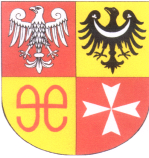 INFORMACJA O MATERIAŁACH PRZETARGOWYCH	Powiat Świebodziński informuje, iż wszelkie materiały przetargowe dotyczące postępowania przetargowego nr  PEZ.272.1.15.2021.BN na zadanie pn.: „Poprawa bezpieczeństwa ruchu pieszych w ciągu drogi powiatowej nr 1228F przy ul. Sobieskiego w m. Świebodzin”dostępne są na stronie internetowej pod adresem:https://portal.smartpzp.pl/powiatswiebodzinski.zamowienia 